معلومات أستاذة المقررالاسم : ساره بنت عبدالعزيز المعيذرايميل : salmuaither@ksu.edu.sa الموقع الإلكتروني : https://faculty.ksu.edu.sa/salmuaither/homeرقم المكتب: 186الساعات المكتبية:                        يوم الاثنين من 12-1/ أو عن طريق تحديد موعد مسبقالخطة الدراسية لمقرر  465 حسب / تطبيقات محاسبية بالحاسبالهدف العام للمقرر: يهدف هذا المقرر الى تدريب الطالبة على عدد من المهارات الاساسية في الحاسب الآلي والتي يستخدمها المحاسبين والمحاسبات في الواقع العملي بشكل دوري. يركز المقرر بصورة أساسية على الجانب العملي لتطبيقات الحاسب الآلي والتي يمكن الاستفادة منها بما يسهل علي المحاسب عمله في المنشآت التجارية، إضافة لبعض المشاكل المتعلقة بهذه التطبيقات وكيفية معالجتها.أهداف المقرر التفصيلية :يهدف المقرر لتنمية وتقوية مهارات الطالبات في استخدام برنامج Excel في المجالات التالية:كيفية التعامل مع التطبيقات المختلفة لبرنامج Excel. بناء نموذج تحليل التعادل في حالة وجود منتج وحيد او تعدد المنتجات. اعداد القوائم المالية.تخصيص التكاليف الصناعية غير المباشرة.بناء نموذج تحليل الانحدار.حساب استهلاك الأصول الثابتة  بطرقه المختلفة. تقييم المشروعات الرأسمالية باستخدام تطبيقات عملية على الحاسب فهم وإنشاء نماذج انحرافات المواد والاجور.مناقشة موضوعات حديثة حول برنامج إكسل.المراجع : المرجع الأول : المحاسبة باستخدام الحاسب , تطبيقات إدارية, تأليف د. نبيه الجبر  و د. فهيم أبو العزم المرجع الثاني : الحاسب الآلي وتطبيقاته في العلوم الادارية , تأليف : د . عثمان السلوم و د. علي الجمعة و د. وليد الشبانيتواريخ مهمة جداً:توزيع الدرجات :يتم توزيع الدرجات على النحو التالي :قواعد هامة:الغياب: يسمح بتغيب الطالبة بما لا يزيد عن ٢٥٪ من إجمالي عدد المحاضرات خلال الفصل الدراسي. ووفقاً للائحة الدراسة والاختبارات بجامعة الملك سعود، فإن الفصل الدراسي هو "مدة زمنية لا تقل عن خمسة عشر أسبوعاً، ولا تدخل من ضمنها فترتا التسجيل والاختبارات النهائية".في حال غياب الطالبة، فإن الطالبة وحدها تتحمل مسؤولية تعويض محتوى المحاضرة التي تغيبت عنها. وبعد ذلك، في حال كانت لديها أسئلة محددة في بعض النقاط، فإنه يمكنها مراجعة أستاذة المادة أثناء الساعات المكتبية. الغياب هو مسؤولية الطالبة وحدها. علماً بأن أستاذة المادة ستكون سعيدة بالإجابة على الاستفسارات المحددة للطالبة لكن لن تقدم محاضرات إضافية أو تعويض عن المحاضرات التي تغيبت عنها الطالبة. التواصل مع أستاذة المادة: يعد البريد الإلكتروني هو الوسيلة الأمثل للتواصل مع أستاذة المادة. ولضمان قراءة الأستاذة لبريدكم الإلكتروني، يرجى أن يخضع عنوان البريد الإلكتروني المرسل من قبل الطالبة للشروط التالية:أن يبدأ عنوان البريد الإلكتروني باسم المقرر " 465 حسب أو ACC 465 " أن يحتوي العنوان على جملة تختصر بوضوح محتوى البريد الإلكتروني. يصل لبريد أعضاء هيئة التدريس الكثير من الإيميلات يومياً. لذا فإن الالتزام باستخدام شروط عنوان البريد الإلكتروني يضمن أن تحدد أستاذة المادة البريد الإلكتروني المرسل من الطالبة وتستجيب له أولاً.  يتم الرد على البريد الإلكتروني الوارد خلال 24 ساعة عمل. أي بريد إلكتروني ترسله الطالبة بعد الساعة الثانية ظهراً يتم الرد عليه خلال 24 ساعة ابتداءً من يوم العمل التالي. ساعات العمل تبدأ من الساعة الثامنة صباحاً لغاية الساعة الثانية ظهراً خلال أيام الأسبوع [ الأحد إلى الخميس]، يستثنى منها الإجازات الرسمية.الواجبات:جميع الواجبات يجب تسليمها في المحاضرة القادمة أي واجب تستلمه الأستاذة بعد ذلك فإنه يعتبر واجب متأخر ولن يتم اخذه في الاعتبار. أي واجب متأخر سيترتب عليه حصول الطالبة على درجة صفر في ذلك الواجب.الاختبارات: يتم تحديد مواعيد الاختبارات الفصلية في بداية الفصل الدراسي من قبل أستاذة المادة. يتم إعلان مواعيد الاختبارات في الخطة الدراسية للمقرر. مواعيد الاختبارات المعلنة في الخطة ثابتة ولن يتم تغييرها. إن تغيب الطالبة عن أي من الاختبارات الفصلية بدون عذر مقبول سيترتب عليه حصول الطالبة على درجة "صفر" في ذلك الاختبار.تطبيقاً لقوانين القسم فيما يختص بالاختبارات البديلة، فإن الاختبار البديل يكون في كامل المنهج، ولن يعقد الاختبار البديل إلا بعذر طبي مصدق من شؤون الطالبات. وفي حال غياب الطالبة عن الاختبارين الفصلين، فإن الاختبار البديل سوف يكون بديلاً لأحد الاختبارين فقط.على الطالبات توقع انعقاد اختبارات مفاجئة في نهاية كل فصل. نجاحك في تحقيق درجات جيدة في هذه الاختبار يعتمد بشكل كبير على حضورك ودراستك ومدى ممارستك وتدربك على محتوى كل فصل.جميع الاختبارات في المادة هي اختبارات على برنامج اكسل وذلك بالحل على ملف اكسل ونقل . بعد انتهاء الطالبة من حل الاختبار يجب عليها أن تقوم بارفاق ملف الإكسل الخاص بالاختبار في نهاية زمن الاختبارفي الايميل المرسل الى ايميل الاستاذة. إن مسؤولية وصول ملف الاختبار للأستاذة بشكل صحيح تقع على عاتق الطالبة بشكل كامل، وعلى كل طالبة التحقق من تمام وصحة ملف الاكسل المحفوظ قبل إرفاقه في الايميلكما هو موضح أيضا في اتفاقية الاختبار التي توع عليها الطالبة. و في حال وجود استفسارات حول كيفية إرسال ملف إكسل الاختبار، يجب إخبار الأستاذة بها فوراً أثناء زمن الاختبار. إن خروج الطالبة من قاعة الاختبار يعني مسؤوليتها الكاملة عن إرسال الاختبار وملف الاكسل الخاص به. وبالتالي في حال عدم إرسال الطالبة لملف الاختبار بشكل صحيح، فسيترتب عليه حصول الطالبة على درجة "صفر" في تسليم ملف الاختبار والتي تعد جزء من درجة الاختبار. المحاضرات:الحضور والمشاركة: يعتبر الحضور والمشاركة من العوامل الرئيسية التي تساعد الطالبة على فهم واستيعاب المادة. لذا يجب على الطالبة الحرص على حضور جميع محاضرات المادة والمشاركة الفعالة أثناء وقت المحاضرة. يتم تقييم الطالبات يومياً تبعاً لمشاركتهم في ذلك اليوم في حل التدريبات والاختبارات القصيرة والواجبات.احترام الاستفسارات والأسئلة: تشجع أستاذة المادة وترحب باستفسارات الطالبات أثناء المحاضرة والمتعلقة بموضوع المحاضرة والمادة. وتتوقع الأستاذة من جميع الطالبات أن يحترمن استفسارات زميلاتهن وأن يستفدن منها ومن إجابة وتعليق الأستاذة عليها. استخدام الجوال: يمنع استخدام الجوال أثناء المحاضرات عموماً والاختبارات خصوصاً نظراً لما يترتب على استخدامه من تشتيت لذهن الطالبة ومن يجاورها. كما يمنع استخدامه كآلة حاسبة أثناء المحاضرات، في حين يمنع منعاً باتاً استخدامه كآلة حاسبة أثناء الاختبارات.الحوارات الجانبية: الحوارات الجانبية بين الطالبات يترتب عليها قطع حبل أفكار أستاذة المادة وبقية الطالبات. لذا فإنه من المرجو تجنب الأحاديث الجانبية أثناء المحاضرات. إن تكرار الحوارات الجانبية يدخل ضمن الإزعاج في المحاضرات وسيتم اعتبار كل إزعاج في المحاضرة كغياب نصف يوم للطالبة.توقيت الدخول لقاعة المحاضرة: يجب على جميع الطالبات التواجد في قاعة المحاضرة قبل بداية وقت المحاضرة. تبدأ المحاضرات في وقتها المحدد في جدول الطالبة وبعد تواجد أستاذة المادة في القاعة. في حال حضور الطالبة بعد بدء موعد المحاضرة، فتسمح لها الأستاذة بدخول القاعة، علماً بأنه يتوجب عليها الدخول بهدوء تام لئلا تتسبب في قطع حبل أفكار أستاذة المادة أو زميلاتها في القاعة. لذا في حال حدوث ظرف يترتب عليه حضورك متأخرة للمحاضرة، فإنني أرجو الدخول للقاعة بهدوء تام وبدون إلقاء للتحية أو توضيح سبب التأخر. فقط تفضلي بالدخول والجلوس بهدوء واحرصي على عدم إصدار أي إزعاج. إن إصدار أي إزعاج عند الدخول متأخرة، سيترتب عليه تسجيل حضورك متأخرة لذلك اليوم. الحضور المتأخر يعامل معاملة نصف غياب. أي أن كل حضورين متأخرين يترتب عليها احتساب يوم غياب من المحاضرة. أما إن كان الإزعاج واضحاً أثناء دخول القاعة متأخراً، فإن الطالبة تحسب غياباً في ذلك اليوم. الغياب المسجل نتيجة الحضور المتأخر يعامل معاملة الغياب الفعلي ويدخل ضمن الغياب المحتسب في الحرمان من المادة.الغش: تعتمد مهنة المحاسبة كثيراً على الأمانة العلمية والأخلاقية. لأن المحاسب يكتسب أهميته ودوره في المجتمع من ثقة المجتمع بعمله. وتورط المحاسب في سلوكيات غير أخلاقية مثل الغش والخداع يعتبر إساءة لمهنة المحاسبة وزعزعة لثقة المجتمع بها. لذا فإن أستاذة المادة لن تتهاون في التعامل بصرامة مع أي محاولة للغش. إن الغش يعد سلوكاً غير مقبول لا من الناحية الشرعية ولا الأخلاقية. أي طالبة تكتشف أستاذة المادة أنها قد ارتكبت عمل يتضمن أي صوره للغش سواء قامت الطالبة بنسخ معلومة من زميلتها أو من أي مصدر آخر وسلمته على أنه جهدها الشخصي، فإن ذلك يترتب عليه حصول الطالبة ومن ساعدتها على درجة "صفر" فوراً في ذلك الواجب أو المشروع أو الاختبار. علماً بأن تكرار الغش أو محاولة الغش في الاختبار النهائي يترتب عليه إحالة الطالبة إلى لجنة الغش في كلية إدارة الأعمال. محتويات المقرر :* تحتفظ أستاذة المادة بالحق في تعديل محتوى الخطة الدراسية متى لزم الأمركلية إدارة الاعمال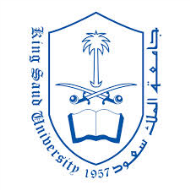 الفصل الدراسي الاولقسم المحاسبة1440 -1441 هـالمشروع/الاختبار	التاريخالاختبار الفصلي الأوليوم الاثنين الموافق  14 اكتوبرالاختبار الفصلي الثانييوم الاثنين الموافق 18 نوفمبرواجبات واجب في نهاية كل محاضرةالدرجةالنشاط		25اختبار فصلي أول25اختبار فصلي ثاني10مشاركة وتطبيق وواجبات 40الاختبار النهائي100المجموعالموضوعاتالمرجع مقدمة-مصطلحات هامة في الحاسب والمحاسبةالمرجع الأولمقدمة عملية لبرنامج الاكسلالمرجع الأولنموذج تحليل التعادل (حالة منتج وحيد)المرجع الأولنموذج تحليل التعادل (حالة تعدد المنتجات)المرجع الأولتخصيص التكاليف الصناعية غير ش (مباشر- تنازلي)المرجع الأولنموذج تحليل الانحدارالمرجع الثانينموذج استهلاك الاصول الثابتةالمرجع الثانينموذج تقييم المشروعات الرأسماليةالمرجع الثانينموذج انحرافات المواد والاجورالمرجع الأول